ЗАКОНСТАВРОПОЛЬСКОГО КРАЯО НЕКОТОРЫХ ВОПРОСАХ ОБЕСПЕЧЕНИЯ ДЕЯТЕЛЬНОСТИ ДОБРОВОЛЬНЫХПОЖАРНЫХ И ОБЩЕСТВЕННЫХ ОБЪЕДИНЕНИЙ ДОБРОВОЛЬНОЙ ПОЖАРНОЙОХРАНЫ НА ТЕРРИТОРИИ СТАВРОПОЛЬСКОГО КРАЯПринятДумой Ставропольского края6 октября 2011 годаНастоящий Закон в соответствии с Федеральным законом от 6 мая 2011 года N 100-ФЗ "О добровольной пожарной охране" (далее - Федеральный закон), Федеральным законом от 19 мая 1995 года N 82-ФЗ "Об общественных объединениях" определяет формы поддержки общественных объединений добровольной пожарной охраны (далее - общественные объединения пожарной охраны) на территории Ставропольского края при осуществлении ими своей деятельности, а также меры правовой и социальной защиты добровольных пожарных, работников добровольной пожарной охраны и членов их семей.(в ред. Закона Ставропольского края от 11.03.2024 N 21-кз)Статья 1. Основные понятия, используемые в настоящем Законе1. Основные понятия, используемые в настоящем Законе, применяются в значениях, определенных Федеральным законом.2. В целях настоящего Закона под поддержкой общественных объединений пожарной охраны понимается совокупность мероприятий, осуществляемых органами государственной власти Ставропольского края в соответствии с федеральным законодательством и законодательством Ставропольского края для стимулирования деятельности общественных объединений пожарной охраны.Статья 2. Полномочия органов государственной власти Ставропольского края в сфере обеспечения деятельности добровольных пожарных и общественных объединений пожарной охраны1. Дума Ставропольского края в пределах своей компетенции осуществляет:1) законодательное регулирование отношений в сфере обеспечения деятельности добровольных пожарных и общественных объединений пожарной охраны;2) наряду с другими уполномоченными на то органами контроль за соблюдением и исполнением законов Ставропольского края в сфере обеспечения деятельности добровольных пожарных и общественных объединений пожарной охраны.2. Правительство Ставропольского края в пределах своей компетенции:1) обеспечивает исполнение федеральных законов, иных нормативных правовых актов Российской Федерации, законов Ставропольского края и иных нормативных правовых актов Ставропольского края, принятых по вопросам обеспечения деятельности добровольных пожарных и общественных объединений пожарной охраны;2) обеспечивает соблюдение прав и законных интересов добровольных пожарных и общественных объединений пожарной охраны, осуществляющих свою деятельность на территории Ставропольского края;3) осуществляет координацию деятельности исполнительных органов Ставропольского края по вопросам оказания поддержки общественным объединениям пожарной охраны;(в ред. Закона Ставропольского края от 11.03.2024 N 21-кз)4) утратил силу. - Закон Ставропольского края от 07.04.2014 N 22-кз.     1    2 .   Исполнительный   орган   Ставропольского   края,   уполномоченныйПравительством    Ставропольского    края,   непосредственно   либо   черезподведомственное   ему   государственное  учреждение  Ставропольского  краяоказывает методическую помощь органам местного самоуправления муниципальныхобразований  Ставропольского  края для осуществления ими полномочий в сфереобеспечения  деятельности  добровольных пожарных и общественных объединенийпожарной  охраны  на  территориях соответствующих муниципальных образованийСтавропольского края.(часть 2.1 введена Законом Ставропольского края от 07.04.2014 N 22-кз; в ред. Закона Ставропольского края от 11.03.2024 N 21-кз)3. Органы государственной власти Ставропольского края осуществляют иные полномочия в сфере обеспечения деятельности добровольных пожарных и общественных объединений пожарной охраны, установленные федеральным законодательством и принимаемым в соответствии с ним законодательством Ставропольского края.Статья 3. Формы поддержки общественных объединений пожарной охраныОрганы государственной власти Ставропольского края осуществляют поддержку общественных объединений пожарной охраны в Ставропольском крае в следующих формах:имущественная поддержка;информационная поддержка;предоставление льгот по уплате налогов и сборов.Статья 4. Имущественная поддержка общественных объединений пожарной охраныОказание имущественной поддержки общественным объединениям пожарной охраны осуществляется в порядке, установленном федеральным законодательством и законодательством Ставропольского края, путем передачи во владение и (или) в пользование на долгосрочной основе общественным объединениям пожарной охраны зданий, сооружений, служебных помещений, оборудованных средствами связи, автотранспортных средств, оргтехники и иного имущества государственной (краевой) собственности Ставропольского края, необходимого для достижения уставных целей общественных объединений пожарной охраны. Указанное имущество должно использоваться только по целевому назначению.Статья 5. Информационная поддержка общественных объединений пожарной охраны(в ред. Закона Ставропольского края от 07.10.2015 N 103-кз)Оказание информационной поддержки общественным объединениям пожарной охраны осуществляется путем размещения на официальном информационном Интернет-портале органов государственной власти Ставропольского края в информационно-телекоммуникационной сети "Интернет" информации общественных объединений пожарной охраны, направленной на обеспечение безопасности населения Ставропольского края по вопросам пожарной безопасности.Статья 6. Предоставление льгот по уплате налогов и сборовЛьготы по уплате налогов и сборов предоставляются общественным объединениям пожарной охраны, а также организациям, оказывающим финансовую и материально-техническую поддержку деятельности общественных объединений пожарной охраны, в соответствии с федеральным законодательством и законодательством Ставропольского края.Статья 7. Меры правовой и социальной защиты добровольных пожарных, работников добровольной пожарной охраны и членов их семей1. В случае гибели (смерти) добровольного пожарного, работника добровольной пожарной охраны в связи с выполнением ими обязанностей добровольного пожарного членам семьи и лицам, находившимся на иждивении погибшего (умершего), выплачивается в равных долях единовременное денежное пособие в размере 120 тыс. рублей.2. Членами семьи и лицами, находившимися на иждивении погибшего (умершего) добровольного пожарного, работника добровольной пожарной охраны, имеющими право на получение единовременного денежного пособия, считаются:1) супруга (супруг), состоявшая (состоявший) на день гибели (смерти) в зарегистрированном браке с погибшим (умершим);2) родители погибшего (умершего);3) несовершеннолетние дети погибшего (умершего), дети старше 18 лет, ставшие инвалидами до достижения ими возраста 18 лет, дети в возрасте до 23 лет, обучающиеся в образовательных организациях по очной форме обучения;(в ред. Закона Ставропольского края от 07.04.2014 N 22-кз)4) лица, находившиеся на полном содержании погибшего (умершего) или получавшие от него помощь, которая была для них постоянным и основным источником средств к существованию, а также иные лица, признанные иждивенцами в порядке, установленном законодательством Российской Федерации.3. Добровольным пожарным, работникам добровольной пожарной охраны в случае причинения вреда здоровью в связи с выполнением ими обязанностей добровольного пожарного выплачивается единовременное денежное пособие в следующих размерах:в случае причинения тяжкого вреда здоровью - 60 тыс. рублей;в случае причинения вреда здоровью средней тяжести - 40 тыс. рублей;в случае причинения легкого вреда здоровью - 20 тыс. рублей.4. Порядок назначения и выплаты единовременных денежных пособий, указанных в частях 1 и 3 настоящей статьи, определяется Правительством Ставропольского края.5. Добровольным пожарным, работникам добровольной пожарной охраны, членам их семей могут устанавливаться иные меры правовой и социальной защиты в соответствии с федеральным законодательством и законодательством Ставропольского края.6. Информация о назначении и выплате единовременных денежных пособий, указанных в частях 1 и 3 настоящей статьи, размещается в государственной информационной системе "Единая централизованная цифровая платформа в социальной сфере". Размещение данной информации в государственной информационной системе "Единая централизованная цифровая платформа в социальной сфере", а также ее получение из указанной системы осуществляются в соответствии с Федеральным законом от 17 июля 1999 года N 178-ФЗ "О государственной социальной помощи".(часть 6 в ред. Закона Ставропольского края от 11.03.2024 N 21-кз)Статья 8. Финансирование расходов, связанных с реализацией настоящего ЗаконаФинансирование мероприятий по обеспечению деятельности добровольных пожарных и общественных объединений пожарной охраны на территории Ставропольского края, предусмотренных настоящим Законом, является расходным обязательством Ставропольского края, исполнение которого осуществляется за счет средств бюджета Ставропольского края.Статья 9. Вступление в силу настоящего ЗаконаНастоящий Закон вступает в силу с 1 января 2012 года.ГубернаторСтавропольского краяВ.В.ГАЕВСКИЙг. Ставрополь20 октября 2011 г.N 87-кз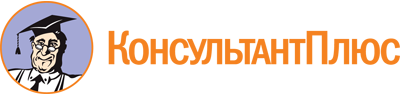 Закон Ставропольского края от 20.10.2011 N 87-кз
(ред. от 11.03.2024)
"О некоторых вопросах обеспечения деятельности добровольных пожарных и общественных объединений добровольной пожарной охраны на территории Ставропольского края"
(принят Думой Ставропольского края 06.10.2011)Документ предоставлен КонсультантПлюс

www.consultant.ru

Дата сохранения: 08.05.2024
 20 октября 2011 годаN 87-кзСписок изменяющих документов(в ред. Законов Ставропольского краяот 07.04.2014 N 22-кз, от 07.10.2015 N 103-кз, от 13.06.2018 N 44-кз,от 11.03.2024 N 21-кз)